RADA HLAVNÍHO MĚSTA PRAHY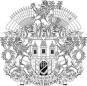 Komise Rady hl. města Prahy pro školstvíZápis z jednání Komise Rady hl. m. Prahy pro školství dne 2. 2. 2022 Přítomní členové: PaedDr. Jiří Pilař (online), Lydie Franka Bartošová (online), Ing. Pavel Hájek (osobně), RNDr. Marcela Plesníková (online), Ing. Mariana Čapková (online), Hana Šišková  (online), Mgr. Jana Štrosová (online, odpojila se 17:00), PhDr. Šárka Zdeňková (osobně, příchod 16:28), Mgr. Jakub Stárek (online, připojil se 17:06)Hosté: Mgr. Lenka Němcová (online), Ing. Pavlína Gucká (osobně)Tajemník: MSc Barbora Stárková (online)Ověřovatelem zápisu jednání Komise ze dne 2. 2. 2022 je zvolena Mgr. Jana Štrosová. Hlasování: 7 pro – 0 proti – 0 se zdržel – 0 nehlasovalPředseda představil program, navrhl předřazení opatření č. 5, 6 a 7. Poté projednávat postupně opatření č. 1, 2, 3 a 4.  Dal hlasovat o programu v následující podobě.Hlasování: 7 pro – 0 proti – 0 se zdržel – 0 nehlasovalDo opatření č. 5 otevírání hřišť provozovaných ZŠ zřizovanými městských částí se přihlásilo 11 subjektů z 11 městských částí. Jeden subjekt nevyhověl formální části žádosti. Odbor navrhuje dát maximální částku u všech deseti. Usnesení: Komise doporučuje odboru SML předložit Radě hl. m. Prahy ke schválení návrh podpory pro žadatele v Opatření č. 5 v plném rozsahu 4 005 000 Kč.Hlasování: 7 pro – 0 proti – 0 se zdržel – 0 nehlasovalZ opatření č. 6 vyřazena jedna škola, která nedodala elektronickou přihlášku. Odbor navrhuje vyhovět všem ostatním městským částem v plné výši . Usnesení: Komise doporučuje odboru SML předložit Radě hl. m. Prahy ke schválení návrh podpory pro žadatele v Opatření č. 6 v plném rozsahu 411 500 Kč.Hlasování: 7 pro – 0 proti – 0 se zdržel – 0 nehlasovalV Opatření č. 7 podpora informatiky a anglického jazyka je přihlášených devět městských částí a jedna je vyřazena z formálních důvodů. Celková alokace činí 1 057 000 Kč. Usnesení: Komise doporučuje odboru SML předložit Radě hl. m. Prahy ke schválení návrh podpory pro žadatele v Opatření č. 7 v plném rozsahu 1 057 000 Kč.Hlasování: 7 pro – 0 proti – 0 se zdržel – 0 nehlasoval16:28 přišla PhDr. Šárka Zdeňková. V 17:00 se odpojuje Mgr. Jana Štrosová. Ověřovatelem zápisu se stala PhDr. Šárka Zdeňková. Hlasování: 7 pro – 0 proti – 0 se zdržel – 0 nehlasovalV 17:06 se připojil Mgr. Jakub Stárek. Předseda představil projednání dalších opatření s tím, že Komise bude postupovat podle jednotlivých Opatření 1-4. V každém opatření se nejdříve prošly všechny žádosti a členové Komise navrhovali žádosti, které by se měly přehodnotit. Poté se postupně přistupovalo k hlasování ke každému opatření. Usnesení:  Komise doporučuje odboru SML předložit Radě hl. m. Prahy ke schválení návrh podpory pro žadatele v opatření č. 1 dle přílohy č. 1 tohoto usnesení. V Opatření č. 1. je výsledná částka 3 747 500 Kč. Hlasování: 8 pro – 0 proti – 0 se zdržel – 0 nehlasovalUsnesení: Komise doporučuje odboru SML předložit Radě hl. m. Prahy ke schválení návrh podpory pro žadatele v opatření č. 2 dle přílohy č. 1 tohoto usnesení. V Opatření č. 2. je výsledná částka 814 000 Kč. Hlasování: 8 pro – 0 proti – 0 se zdržel – 0 nehlasovalUsnesení: Komise doporučuje odboru SML předložit Radě hl. m. Prahy ke schválení návrh podpory pro žadatele v opatření č. 3 dle přílohy č. 1 tohoto usnesení. V Opatření č. 3. je výsledná částka 780 000 Kč. Hlasování: 8 pro – 0 proti – 0 se zdržel – 0 nehlasovalUsnesení: Komise doporučuje odboru SML předložit Radě hl. m. Prahy ke schválení návrh podpory pro žadatele v opatření I. dle přílohy č. 4 tohoto usnesení. V Opatření č. 4.je výsledná částka 2 185 000 Kč. Hlasování: 8 pro – 0 proti – 0 se zdržel – 0 nehlasoval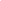 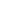            Ing. Pavel Hájek	MSc Barbora Stárková                  předseda	    tajemnice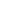 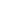            Mgr. Jana Štrosová	PhDr. Šárka Zdeňková                ověřovatelka	       ověřovatelka